Internationaler Museumstag 2019
55 Museen – 125 Veranstaltungen
Oberösterreichs Museen laden zur Aktionswoche 
vom 11. bis 19. Mai 2019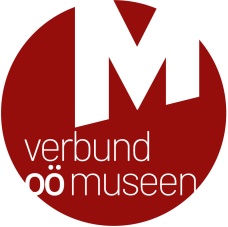 Leonding, April 2019Bildinformationen Museen im Salzkammergut					BEZIRK VÖCKLABRUCKUHRMACHERHANDWERKMUSEUM, VÖCKLAMARKT
Am Samstag, 18. Mai steht das Uhrmacherhandwerkmuseum beim Tag der offenen Tür ganz unter dem Motto: "Die Römer in Vöcklamarkt"... (c) Verbund Oö. MuseenMUSEUM DER HEIMATVERTRIEBENEN, VÖCKLABRUCK
Am 18. Mai 2019 lädt das Museum der Heimatvertriebenen in Vöcklabruck zum Tag der offenen Tür und zur Besichtigung einer Sonderausstellung über das Nösnerland in Nordsiebenbürgen. (c) Museum der HeimatvertriebenenHAUS DER KULTUR, ST. GEORGEN IM ATTERGAU
Der Tag der offenen Tür im Haus der Kultur am 19. Mai 2019 steht unter dem Motto "Kelten und Römer im Attergau": Modell der römischen Villenanlage in Königswiesen. (c) Heimatverein AttergauVERKEHRS- UND ISCHLERBAHNMUSEUM, MONDSEE
Das Verkehrs- und Ischlerbahnmuseum lädt nach einer völligen Neugestaltung am 18. und 19. Mai zum Besuch des neu gestalteten Museums bei ermäßigtem Pauschalpreis für Familien mit OÖ Familienkarte. (c) Verkehrs- und IschlerbahnmuseumLOKPARK AMPFLWANG
Der Lokpark Ampflwang lädt im Rahmen der Aktionswoche am 11. Mai 2019 um 10:00 Uhr zur Eröffnung der Sonderausstellung "Die 9er Jahre in der Eisenbahngeschichte". (c) Stefan Lueginger, ÖGEG
BEZIRK GMUNDENÖSTERREICHISCHES PAPIERMACHERMUSEUM, LAAKIRCHEN-STEYRERMÜHL
Das Österreichische Papiermachermuseum lädt am 16. Mai im Rahmen der Lesereihe "Literatur am Donnerstag" zur Lesung von Kurt Palm (c) www.corn.at - Heribert Corn_________________Alle Fotos stehen im Zuge der Veranstaltungsbewerbung honorarfrei zur Verfügung. Für Bilder in druckfähiger Auflösung und bei weiteren Bildwünschen wenden Sie sich bitte an Mag.a Elisabeth Kreuzwieser: kreuzwieser@ooemuseen.at.Rückfragehinweis:Verbund Oberösterreichischer MuseenWelser Straße 204060 LeondingTel.: +43 (0)732/68 26 16E-Mail: office@ooemuseen.at www.ooemuseen.at www.ooegeschichte.at